30.06.20ВремяМероприятие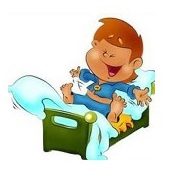 9.00-9.10Подъем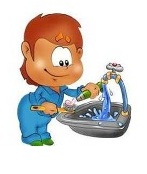 9.10-9.20Личная гигиена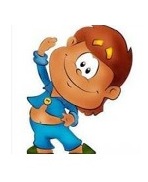 9.20-9.30Утренняя зарядкаhttps://www.youtube.com/watch?v=ny4J7WAxEvA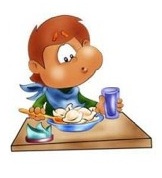 9.30-10.00Завтрак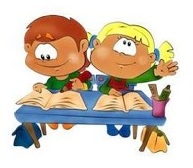 10.00-10.50Моя любимая игрушка.http://my.mail.ru/mail/kabargi/video/2/3.html1 Пройти по ссылке.2.Нарисовать свою любимую игрушку.Фотоотчет 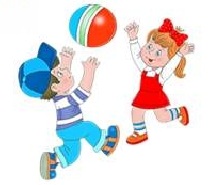 10.50-11.00Динамическая паузаhttps://www.youtube.com/watch?v=j72J9C3sGjg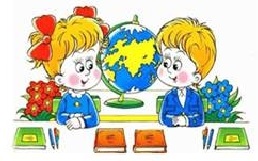 11.00-11.50«Самара – центр самолётостроения и космической промышленности»1.Пройти по ссылке: https://infourok.ru/ 2. Выполнить поделку ракетыФотоотчет 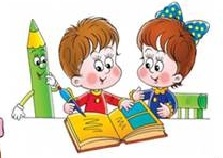 11.50-12.00Отчет о проделанной работе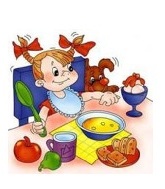 12.00-12.30Обед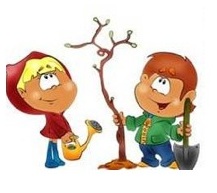 12.30-13.30Подведение итогов online- смены.